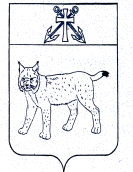 ПРОЕКТАДМИНИСТРАЦИЯ УСТЬ-КУБИНСКОГО МУНИЦИПАЛЬНОГО ОКРУГАПОСТАНОВЛЕНИЕс. Устьеот                                                                                                                             № О внесении изменений в постановление администрации округа от 17 мая 2023 года  № 798 «О Правилах признания молодой семьи нуждающейся в жилом помещении в целях предоставления социальной выплаты на приобретение (строительство) жилья»В целях предоставления социальных выплат на приобретение (строительство) жилья молодым семьям, установленных Особенностями реализации отдельных мероприятий государственной программы Российской Федерации «Обеспечение доступным и комфортным жильем и коммунальными услугами граждан Российской Федерации», утвержденными постановлением Правительства Российской Федерации от 17 декабря 2010 года № 1050, на основании ст. 42 Устава округа администрация округа ПОСТАНОВЛЯЕТ:1. Внести в Правила признания молодой семьи нуждающейся в жилом помещении в целях предоставления социальной выплаты на приобретение (строительство) жилья (далее - Правила), утвержденные постановлением администрации округа от 17 мая 2023 года № 798 «О Правилах признания молодой семьи нуждающейся в жилом помещении в целях предоставления социальной выплаты на приобретение (строительство) жилья следующие изменения:1.1. Подпункт 4 пункта 2.1 Правил изложить в следующей редакции:«4) решение об усыновлении (удочерении) в случаях усыновления (удочерения) ребенка;». 1.2.Подпункт 6 пункта 2.1 Правил изложить в следующей редакции:«6) в случаях наличия жилого помещения, не зарегистрированного в Едином государственном реестре недвижимости и находящегося в собственности у членов молодой семьи,  правоустанавливающие документы на данное жилое помещение;».1.3. Подпункт 9 пункта 2.1 Правил изложить в следующей редакции:«9) в случаях совместного проживания с гражданином, имеющим тяжелую форму  хронического заболевания, при которой совместное проживание с ним в одной квартире является невозможным, документ, подтверждающий наличие у такого гражданина, не являющегося членом молодой семьи и совместно проживающего с ней, тяжелой формы хронического заболевания, при которой совместное проживание  с ним в одной квартире невозможно». 1.4. Абзац первый пункта 2.3 изложить в следующей редакции:«2.3. Гражданин вправе не представлять документы, предусмотренные подпунктами 5, 6, 7, 8 (за исключением копии вступившего в законную силу решения суда общей юрисдикции об установлении соответствующего факта, имеющего юридическое значение) пункта 2.1».2. Настоящее постановление вступает в силу со дня его подписания, подлежит официальному опубликованию, и распространяется на правоотношения, возникшие с 17 мая 2023 года.Временно исполняющий полномочия главы округа первый заместитель главы округа                      А.О. Семичев